Additional file 1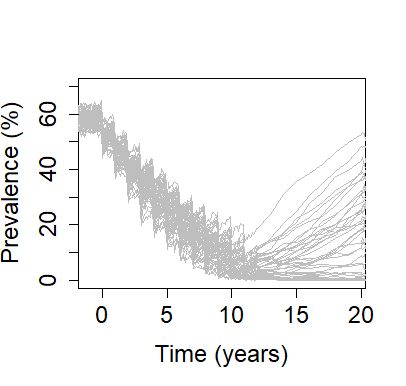 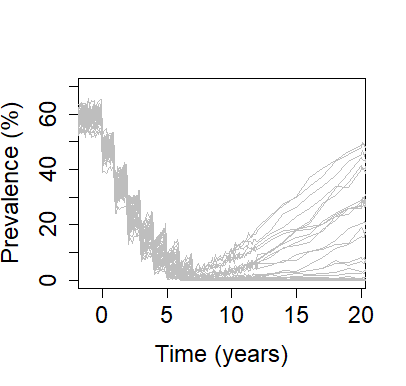 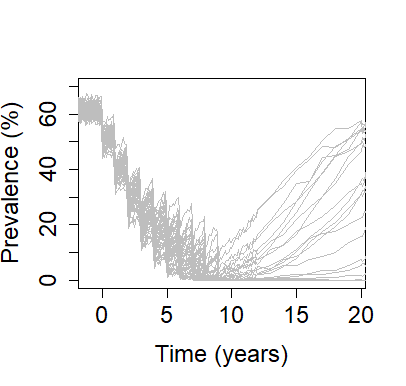 Figure S1: Simulations achieving elimination or resurgence after stopping mass drug administration (50 simulations are shown for each scenario). a Low adult burden setting; treating 85% SAC + 40% adults annually for 12 years. b Low adult burden setting; treating 100% SAC + 100% adults annually for 8 years. c High adult burden setting; treating 100% SAC + 100% adults annually for 10 years. Table S1: Positive and negative predictive values (PPV and NPV) whilst sampling 200 individuals across the entire community (population size is 500) using single Kato-Katz on two samples per individual. Values are shown for high adult burden setting where treatment has been carried out for 100% school-aged children and 100% adults annually for 10 years. For each prevalence threshold, values highlighted in blue are time points for which PPV ≥ 0.9 and in grey are time points for which PPV < 0.9. PPV shown in Fig. 1.Time after stopping treatment (years)PPV/NPV for prevalence threshold value (prevalence of infection by Kato-Katz; %)PPV/NPV for prevalence threshold value (prevalence of infection by Kato-Katz; %)PPV/NPV for prevalence threshold value (prevalence of infection by Kato-Katz; %)PPV/NPV for prevalence threshold value (prevalence of infection by Kato-Katz; %)Time after stopping treatment (years)0.512500.840/0.8850.756/0.9810.682/10.623/10.50.919/0.8670.841/0.9860.762/10.661/110.925/0.8650.865/0.9570.782/10.693/11.50.934/0.8630.896/0.9710.804/10.713/120.944/0.8980.906/0.9530.835/10.737/12.50.960/0.9010.915/0.9840.848/10.761/130.970/0.8960.930/0.9770.868/10.773/140.983/0.9070.949/0.9730.887/0.9940.803/160.984/0.9350.966/0.9780.933/10.869/1110.993/0.9530.983/0.9840.965/10.928/1